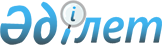 О совершенствовании механизма подписания актов Совета Евразийской экономической комиссии, принятых в ходе заседанийРаспоряжение Совета Евразийской экономической комиссии от 21 февраля 2020 года № 9
      1. Коллегии Евразийской экономической комиссии: 
      обеспечить соблюдение требований Договора о Евразийском экономическом союзе (подписан в г. Астане 29 мая 2014 г.) и Регламента работы Евразийской экономической комиссии (утвержден Решением Высшего Евразийского экономического совета от 23 декабря 2014 г. № 98), определяющих порядок принятия решений Евразийской экономической комиссии.  
      Срок – на постоянной основе.   
      2. Евразийской экономической комиссии (далее – Комиссия) совместно с заинтересованными правительствами государств – членов Евразийского экономического союза:
      проработать вопрос наделения полномочиями и статуса представителя государства-члена Союза в Совете Комиссии в части подписания актов Совета на заседании Совета и, при необходимости, внести изменения в соответствующие национальные нормативные правовые акты; 
      подготовить предложения по совершенствованию механизмов подписания актов Евразийского экономического совета, принятых в ходе заседаний, в части обязательного определения в программе проведения заседания Совета Комиссии процедуры подписания итоговых документов, а также ответственности Комиссии.
      Срок – до 1 апреля 2020 года.
      3. Комиссии доложить на очередном заседании Евразийского межправительственного совета о ходе исполнения поручений, указанных в пункте 1 и 2 настоящего распоряжения.
      4. Настоящее распоряжение вступает в силу с даты принятия. 
      Члены Совета Евразийской экономической комиссии: 


					© 2012. РГП на ПХВ «Институт законодательства и правовой информации Республики Казахстан» Министерства юстиции Республики Казахстан
				
От Республики
Армения

От Республики
Беларусь

От Республики
Казахстан

От Кыргызской
Республики

От Российской
Федерации

М. Григорян

И. Петришенко

А. Смаилов

Э. Асрандиев

А. Оверчук
